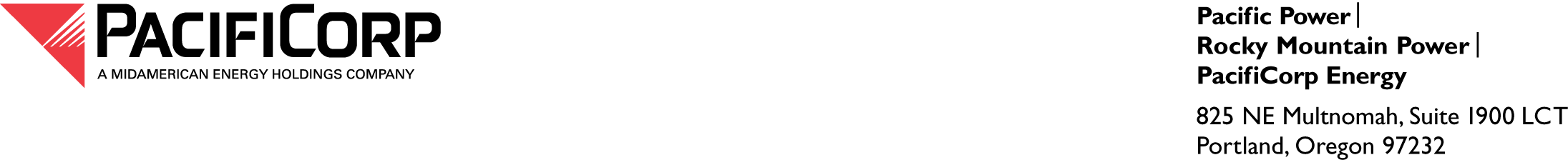 April 23, 2012 ELECTRONIC FILINGAND OVERNIGHT DELIVERY Utilities and Transportation Commission,   98504-7250Attn:  	Mr. David Danner	Executive Director and SecretaryRe:	Docket No. UE-030077Order No. 01Report of New Credit Support Arrangements	Dear Mr. Danner:Pursuant to the above-referenced Order, PacifiCorp, d.b.a. Pacific Power & Light Company (PacifiCorp), submits for filing one verified copy of each of the following documents:       Reoffering Circulars dated April 16, 2012 and Supplement dated April 18, 20122)         Reimbursement Agreements, dated April 18, 2012, among the Company and JP Morgan Chase Bank, NA, as Letter of Credit Issuing Bank for the following Bond issues:$45,000,000 City of Forsyth, Rosebud County, Montana Pollution Control Revenue Refunding Bonds, Series 1988 (PacifiCorp Project)$45,000,000 Emery  County, Utah Pollution Control Revenue Refunding Bonds, Series 1991 (PacifiCorp Project)Because PacifiCorp has not issued any new securities in connection with the referenced transaction, no Report of Securities Issued is enclosed.  PacifiCorp arranged for these replacement Letters of Credit to provide credit enhancement and to help assure timely payment of amounts due with respect to each PCRB series.  The new Letters of Credit are expected to enable PacifiCorp to achieve a lower cost of money with respect to the financing authorized by the above-listed Order.Under penalty of perjury, I declare that I know the contents of the enclosed documents, and they are true, correct, and complete.  Please contact me at (503) 813-5660 or Carla Bird at (503) 813-5269 if you have any questions about this letter or the enclosed documents.Sincerely,Tanya SacksAssistant TreasurerEnclosures